ЦЕНТР ГИДРОИЗОЛЯЦИИи защитных покрытийПРАЙС – ЛИСТ с 23.07.2018Сухие смеси, герметики, защитные материалы и системы «КТ трон»Отгрузка со склада в Пермит/ф. (342) 238-86-21, 288-51-45т. (342) 298-77-09e-mail:  030706@mail.ruООО «ЦЕНТР ГИДРОИЗОЛЯЦИИ И ЗАЩИТНЫХ ПОКРЫТИЙ»РОССИЯ, 614058, г. Пермь, ул. Деревообделочная, 8в оф.8ТЕЛ.: (342) 238-86-21, 288-51-45  ФАКС: (342) 238-86-21http://www.CGZP.ru, e-mail: info@cgzp.ru ; 030706@mail.ruИНН/КПП 5902142235/590301001Р/С 40702810649490154678Волго-Вятский банк ПАО СбербанкК/С 30101810900000000603 БИК 042202603Материалы для защиты и ремонта бетонаНаименованиеНаименованиеУпаковкаВесЦена за кг,руб. с НДСЦена за кг,руб. с НДСОписаниеПРОНИКАЮЩАЯ ГИДРОИЗОЛЯЦИЯПРОНИКАЮЩАЯ ГИДРОИЗОЛЯЦИЯПРОНИКАЮЩАЯ ГИДРОИЗОЛЯЦИЯПРОНИКАЮЩАЯ ГИДРОИЗОЛЯЦИЯПРОНИКАЮЩАЯ ГИДРОИЗОЛЯЦИЯПРОНИКАЮЩАЯ ГИДРОИЗОЛЯЦИЯПРОНИКАЮЩАЯ ГИДРОИЗОЛЯЦИЯКТтрон-1 (проникающий)КТтрон-1 (проникающий)ведро25 кгдоговорнаядоговорнаяГидроизоляция бетонных и железобетонных конструкций. Защита бетонных конструкций о воздействия жидких агрессивных сред и газов. Устройство отсечной, противокапиллярной, гидроизоляции. Расход: 1 кг/м2.КТтрон-1 (проникающий)КТтрон-1 (проникающий)ведро5 кгдоговорнаядоговорнаяГидроизоляция бетонных и железобетонных конструкций. Защита бетонных конструкций о воздействия жидких агрессивных сред и газов. Устройство отсечной, противокапиллярной, гидроизоляции. Расход: 1 кг/м2.КТтрон-11(объемная проникающая гидроизоляция)КТтрон-11(объемная проникающая гидроизоляция)мешок25 кгдоговорнаядоговорнаяУвеличение водонепроницаемости бетонных конструкций, проработавших длительный срок под воздействием воды и агрессивных сред.  Метод обмазки – 1 кг/м2. Для приготовления 1 м3 раствора: метод зачеканки 1600 кг, метод инъекции 700 кг.ОБМАЗОЧНАЯ ГИДРОИЗОЛЯЦИЯОБМАЗОЧНАЯ ГИДРОИЗОЛЯЦИЯОБМАЗОЧНАЯ ГИДРОИЗОЛЯЦИЯОБМАЗОЧНАЯ ГИДРОИЗОЛЯЦИЯОБМАЗОЧНАЯ ГИДРОИЗОЛЯЦИЯОБМАЗОЧНАЯ ГИДРОИЗОЛЯЦИЯОБМАЗОЧНАЯ ГИДРОИЗОЛЯЦИЯКТтрон-7 (обмазочный)КТтрон-7 (обмазочный)мешок25 кгдоговорнаядоговорнаяЗащита строительных конструкций от воздействия жидких агрессивных сред и газов. Гидроизоляция бетонных, железобетонных, каменных и кирпичных конструкций. Создает на поверхности прочное водонепроницаемое покрытие. Расход: 1,55 кг/м2 при толщине 1 мм.ЭЛАСТИЧНАЯ ГИДРОИЗОЛЯЦИЯЭЛАСТИЧНАЯ ГИДРОИЗОЛЯЦИЯЭЛАСТИЧНАЯ ГИДРОИЗОЛЯЦИЯЭЛАСТИЧНАЯ ГИДРОИЗОЛЯЦИЯЭЛАСТИЧНАЯ ГИДРОИЗОЛЯЦИЯЭЛАСТИЧНАЯ ГИДРОИЗОЛЯЦИЯЭЛАСТИЧНАЯ ГИДРОИЗОЛЯЦИЯКТтрон-10 1К (однокомпонентная  эластичная гидро-я) серыйКТтрон-10 1К (однокомпонентная  эластичная гидро-я) серыймешок20 кгдоговорнаядоговорнаяГидроизоляция зданий, сооружений, элементов конструкций в условиях возможного образования микротрещин. Защита строительных конструкций от воздействия грунтовых вод, жидких агрессивных сред, морской воды, карбонизации и антиобледенительных солей. Расход: КТтрон-10 1К -  1,5 кг/м2 при толщине 1 мм, КТтрон-10 2К - 1,5 кг/м2 при толщине 1 мм.КТтрон-10 1К (однокомпонентная  эластичная гидро-я) белыйКТтрон-10 1К (однокомпонентная  эластичная гидро-я) белыймешок20 кгдоговорнаядоговорнаяГидроизоляция зданий, сооружений, элементов конструкций в условиях возможного образования микротрещин. Защита строительных конструкций от воздействия грунтовых вод, жидких агрессивных сред, морской воды, карбонизации и антиобледенительных солей. Расход: КТтрон-10 1К -  1,5 кг/м2 при толщине 1 мм, КТтрон-10 2К - 1,5 кг/м2 при толщине 1 мм.КТтрон-10 2К (двухкомпонентная эластичная гидро-я)КТтрон-10 2К (двухкомпонентная эластичная гидро-я)мешок и канистра25\8,5 кгдоговорнаядоговорнаяГидроизоляция зданий, сооружений, элементов конструкций в условиях возможного образования микротрещин. Защита строительных конструкций от воздействия грунтовых вод, жидких агрессивных сред, морской воды, карбонизации и антиобледенительных солей. Расход: КТтрон-10 1К -  1,5 кг/м2 при толщине 1 мм, КТтрон-10 2К - 1,5 кг/м2 при толщине 1 мм.КТтрон-10 2К MONOPACKКТтрон-10 2К MONOPACKведро20 кгдоговорнаядоговорнаяГидроизоляция зданий, сооружений, элементов конструкций в условиях возможного образования микротрещин. Защита строительных конструкций от воздействия грунтовых вод, жидких агрессивных сред, морской воды, карбонизации и антиобледенительных солей. Расход: КТтрон-10 1К -  1,5 кг/м2 при толщине 1 мм, КТтрон-10 2К - 1,5 кг/м2 при толщине 1 мм.ЭЛАСТИЧНЫЙ КЛЕЙ ДЛЯ ПЛИТКИЭЛАСТИЧНЫЙ КЛЕЙ ДЛЯ ПЛИТКИЭЛАСТИЧНЫЙ КЛЕЙ ДЛЯ ПЛИТКИЭЛАСТИЧНЫЙ КЛЕЙ ДЛЯ ПЛИТКИЭЛАСТИЧНЫЙ КЛЕЙ ДЛЯ ПЛИТКИЭЛАСТИЧНЫЙ КЛЕЙ ДЛЯ ПЛИТКИЭЛАСТИЧНЫЙ КЛЕЙ ДЛЯ ПЛИТКИКТтрон-101 (эластичный клей для плитки)КТтрон-101 (эластичный клей для плитки)мешок25 кгдоговорнаядоговорнаяЭластичный, водостойкий клей для облицовки стен и пола, в том числе обогреваемого, облицовки бассейнов, пригодный как для внутренних, так и наружных работ. Расход: 4,5 кг на 1 м2 при нанесении зубчатым шпателем 6х6 мм.ДОБАВКИ В БЕТОНДОБАВКИ В БЕТОНДОБАВКИ В БЕТОНДОБАВКИ В БЕТОНДОБАВКИ В БЕТОНДОБАВКИ В БЕТОНДОБАВКИ В БЕТОНКТтрон-5 (комплексная добавка в бетон)КТтрон-5 (комплексная добавка в бетон)мешок10 кгдоговорнаядоговорнаяКомплексная добавка в бетон. Повышение прочности, морозостойкости, водонепроницаемости бетона. Применяется в различных типах бетонов на портландцементе, шлакопортландцементе, сульфатостойком цементе без добавок и с добавками. Ср. расход: 3% от массы цемента в бетоне.КТтрон-51 (гидроизоляционная добавка в бетон)КТтрон-51 (гидроизоляционная добавка в бетон)ведро4 или 20 кгдоговорнаядоговорнаяГидроизоляционная добавка в бетон. Значительное повышение водонепроницаемости бетона. Оптимальный расход: 1% от массы цемента в бетоне.ГЕРМЕТЕЗАЦИЯ ШВОВГЕРМЕТЕЗАЦИЯ ШВОВГЕРМЕТЕЗАЦИЯ ШВОВГЕРМЕТЕЗАЦИЯ ШВОВГЕРМЕТЕЗАЦИЯ ШВОВГЕРМЕТЕЗАЦИЯ ШВОВГЕРМЕТЕЗАЦИЯ ШВОВКТтрон-2 (шовный)КТтрон-2 (шовный)ведро25 кгдоговорнаядоговорнаяГерметизация и заполнение швов, примыканий, трещин в железобетонных, кирпичных и каменных конструкциях, подверженных воздействию агрессивных сред, многократному чередованию циклов замораживания оттаивания. Герметизация вводов коммуникаций. Расход: 1750 кг/м3.КТтрон-2 (шовный)КТтрон-2 (шовный)ведро5 кгдоговорнаядоговорнаяГерметизация и заполнение швов, примыканий, трещин в железобетонных, кирпичных и каменных конструкциях, подверженных воздействию агрессивных сред, многократному чередованию циклов замораживания оттаивания. Герметизация вводов коммуникаций. Расход: 1750 кг/м3.ЛИКВИДАЦИЯ АКТИВНЫХ ПРОТЕЧЕКЛИКВИДАЦИЯ АКТИВНЫХ ПРОТЕЧЕКЛИКВИДАЦИЯ АКТИВНЫХ ПРОТЕЧЕКЛИКВИДАЦИЯ АКТИВНЫХ ПРОТЕЧЕКЛИКВИДАЦИЯ АКТИВНЫХ ПРОТЕЧЕКЛИКВИДАЦИЯ АКТИВНЫХ ПРОТЕЧЕКЛИКВИДАЦИЯ АКТИВНЫХ ПРОТЕЧЕККТтрон-8 (водяная пробка)КТтрон-8 (водяная пробка)ведро5 кгдоговорнаядоговорнаяОперативное устранение протечек и фильтраций воды через трещины, стыки, отверстия.НЕКОНСТРУКЦИОННЫЙ БЕТОННЕКОНСТРУКЦИОННЫЙ БЕТОННЕКОНСТРУКЦИОННЫЙ БЕТОННЕКОНСТРУКЦИОННЫЙ БЕТОННЕКОНСТРУКЦИОННЫЙ БЕТОННЕКОНСТРУКЦИОННЫЙ БЕТОННЕКОНСТРУКЦИОННЫЙ БЕТОНКТтрон-6 (штукатурный)КТтрон-6 (штукатурный)мешок25 кгдоговорнаядоговорнаяШтукатурный состав с повышенной водонепроницаемостью для выравнивания, ремонта, гидроизоляции бетонных и каменных конструкций. Толщина нанесения за 1 слой 5-20мм. Расход: 1750 кг/м3.КТтрон-6 ФинишныйКТтрон-6 Финишныймешок25 кгдоговорнаядоговорнаяШтукатурный состав с повышенной водонепроницаемостью для выравнивания, ремонта, гидроизоляции бетонных и каменных конструкций. Толщина нанесения за 1 слой 3-10мм. Расход: 1500 кг/м3.КОНСТРУКЦИОННЫЙ РЕМОНТКОНСТРУКЦИОННЫЙ РЕМОНТКОНСТРУКЦИОННЫЙ РЕМОНТКОНСТРУКЦИОННЫЙ РЕМОНТКОНСТРУКЦИОННЫЙ РЕМОНТКОНСТРУКЦИОННЫЙ РЕМОНТКОНСТРУКЦИОННЫЙ РЕМОНТТиксотропные материалыТиксотропные материалыТиксотропные материалыТиксотропные материалыТиксотропные материалыТиксотропные материалыТиксотропные материалыКТтрон-3 (ремонтный состав)КТтрон-3 (ремонтный состав)мешок25 кгдоговорнаядоговорнаяРемонт элементов бетонных и железобетонных конструкций, подверженных циклическому нагружению. Ремонт монолитных бетонных и железобетонных конструкций, требующих ускоренного набора ранней прочности и подверженных циклическому нагружению. Расход: КТтрон-3 -  1800 кг/м3, КТтрон-3 Т500 – 1950 кг/м3.КТтрон-3 Т500 (тиксотропный состав)КТтрон-3 Т500 (тиксотропный состав)мешок25 кгдоговорнаядоговорнаяРемонт элементов бетонных и железобетонных конструкций, подверженных циклическому нагружению. Ремонт монолитных бетонных и железобетонных конструкций, требующих ускоренного набора ранней прочности и подверженных циклическому нагружению. Расход: КТтрон-3 -  1800 кг/м3, КТтрон-3 Т500 – 1950 кг/м3.КТтрон-4 Т600КТтрон-4 Т600мешок25 кгдоговорнаядоговорнаяРемонт элементов бетонных, железобетонных конструкций, требующих набора ранней прочности и подверженных циклическому нагружению. Расход: 1950 кг/м3.КТтрон-4 Т600 ЗИМАКТтрон-4 Т600 ЗИМАмешок25 кгдоговорнаядоговорнаяРемонт элементов бетонных, железобетонных конструкций, требующих набора ранней прочности при отрицательных температурах. Расход: 1950 кг/м3.Литьевые материалыЛитьевые материалыЛитьевые материалыЛитьевые материалыЛитьевые материалыЛитьевые материалыЛитьевые материалыКТтрон-3 Л400 (литьевой ремонтный)КТтрон-3 Л400 (литьевой ремонтный)мешок25 кгдоговорнаядоговорнаяРемонт элементов бетонных, железобетонных кирпичных и каменных конструкций, подверженных циклическому напряжению. Увеличение несущей способности конструкции. Изготовление новых конструкций. Крепление анкеров. Омоноличивание стыков сборных бетонных конструкций. Расход: КТтрон-3 Л400 -  1850 кг/м3, КТтрон-3 Л600 -  2000 кг/м3КТтрон-3 Л600 (литьевой ремонтный)КТтрон-3 Л600 (литьевой ремонтный)мешок25 кгдоговорнаядоговорнаяРемонт элементов бетонных, железобетонных кирпичных и каменных конструкций, подверженных циклическому напряжению. Увеличение несущей способности конструкции. Изготовление новых конструкций. Крепление анкеров. Омоноличивание стыков сборных бетонных конструкций. Расход: КТтрон-3 Л400 -  1850 кг/м3, КТтрон-3 Л600 -  2000 кг/м3КТтрон-4 Л600КТтрон-4 Л600мешок25 кгдоговорнаядоговорнаяРемонт элементов бетонных, железобетонных конструкций, требующих набора ранней прочности и подверженных циклическому нагружению. Расход: 2000 кг/м3.КТтрон-4 Л600 ЗИМАКТтрон-4 Л600 ЗИМАмешок25 кгдоговорнаядоговорнаяРемонт элементов бетонных, железобетонных конструкций, требующих набора ранней прочности при отрицательных температурах. Расход: 2000 кг/м3.Составы для торкретированияСоставы для торкретированияСоставы для торкретированияСоставы для торкретированияСоставы для торкретированияСоставы для торкретированияСоставы для торкретированияКТтрон-торкрет С КТтрон-торкрет С мешок25 кгдоговорнаядоговорнаяДля возведения тонкостенных железобетонных конструкций, устройство отделки в тоннелях. Конструкционный ремонт бетонных, железобетонных и каменных конструкций. Наносится методом сухого(С)/мокрого(М) торкретирования. Расход: КТтрон-торкрет С -  1900 кг/м3, КТтрон-торкрет М – 2000 кг/м3.КТтрон-торкрет М КТтрон-торкрет М мешок25 кгдоговорнаядоговорнаяДля возведения тонкостенных железобетонных конструкций, устройство отделки в тоннелях. Конструкционный ремонт бетонных, железобетонных и каменных конструкций. Наносится методом сухого(С)/мокрого(М) торкретирования. Расход: КТтрон-торкрет С -  1900 кг/м3, КТтрон-торкрет М – 2000 кг/м3.ПОДЛИВОЧНЫЕ СОСТАВЫПОДЛИВОЧНЫЕ СОСТАВЫПОДЛИВОЧНЫЕ СОСТАВЫПОДЛИВОЧНЫЕ СОСТАВЫПОДЛИВОЧНЫЕ СОСТАВЫПОДЛИВОЧНЫЕ СОСТАВЫПОДЛИВОЧНЫЕ СОСТАВЫКТтрон—9 Л800 подливочныйКТтрон—9 Л800 подливочныймешок25 кгдоговорнаядоговорнаяСоставы литьевого типа для подливок под оборудование, изготовления высокопрочных фундаментов, омоноличивания стыков в железобетонных конструкциях.КТтрон-9 ЗР5,0КТтрон-9 ЗР5,0мешок25 кгдоговорнаядоговорнаяСоставы литьевого типа для подливок под оборудование, изготовления высокопрочных фундаментов, омоноличивания стыков в железобетонных конструкциях.ИНЪЕКЦИОННЫЕ СОСТАВЫИНЪЕКЦИОННЫЕ СОСТАВЫИНЪЕКЦИОННЫЕ СОСТАВЫИНЪЕКЦИОННЫЕ СОСТАВЫИНЪЕКЦИОННЫЕ СОСТАВЫИНЪЕКЦИОННЫЕ СОСТАВЫИНЪЕКЦИОННЫЕ СОСТАВЫМикролитМикролитмешок20 кгдоговорнаядоговорнаяТонкодисперсный инъекционно-литьевой состав. Применяется для усиления бетонных и каменных конструкций и ремонта трещин методом инъецирования. Расход: 1800 кг на 1 м3.Микролит GL-01Микролит GL-01мешок20кгдоговорнаядоговорнаяИнъекционный состав для заполнения заобделочного пространства и уплотнения грунтов.ЗАЩИТА СТРОИТЕЛЬНЫХ КОНСТРУКЦИЙЗАЩИТА СТРОИТЕЛЬНЫХ КОНСТРУКЦИЙЗАЩИТА СТРОИТЕЛЬНЫХ КОНСТРУКЦИЙЗАЩИТА СТРОИТЕЛЬНЫХ КОНСТРУКЦИЙЗАЩИТА СТРОИТЕЛЬНЫХ КОНСТРУКЦИЙЗАЩИТА СТРОИТЕЛЬНЫХ КОНСТРУКЦИЙЗАЩИТА СТРОИТЕЛЬНЫХ КОНСТРУКЦИЙКТтрон-праймер(для защиты арматуры)КТтрон-праймер(для защиты арматуры)ведро4 кгдоговорнаядоговорнаяЗащитный состав для арматуры. Примерный расход на 1 п.м. арматуры: - диаметром 12 мм 0,1 кг- диаметром 16 мм 0,2 кгНаименованиеУпаковкаУпаковкаВесЦена за кг,руб. с НДСОписаниеОписаниеОписаниеЗАЩИТА БЕТОНА И МЕТАЛЛАЗАЩИТА БЕТОНА И МЕТАЛЛАЗАЩИТА БЕТОНА И МЕТАЛЛАЗАЩИТА БЕТОНА И МЕТАЛЛАЗАЩИТА БЕТОНА И МЕТАЛЛАЗАЩИТА БЕТОНА И МЕТАЛЛАЗАЩИТА БЕТОНА И МЕТАЛЛАЗАЩИТА БЕТОНА И МЕТАЛЛАКТпротект Э-01комплекткомплект25\8,25договорнаяВодоразбавляемая защитная композиция на основе модифицированных эпоксидных смол.Для нанесения на бетонные, кирпичные, асбоцементные оштукатуренные, шиферные поверхности, а также на черные и цветные металлы. Расход композиции на один слой м2:- по бетону 110-150 г- по металлу 90-110 гВодоразбавляемая защитная композиция на основе модифицированных эпоксидных смол.Для нанесения на бетонные, кирпичные, асбоцементные оштукатуренные, шиферные поверхности, а также на черные и цветные металлы. Расход композиции на один слой м2:- по бетону 110-150 г- по металлу 90-110 гВодоразбавляемая защитная композиция на основе модифицированных эпоксидных смол.Для нанесения на бетонные, кирпичные, асбоцементные оштукатуренные, шиферные поверхности, а также на черные и цветные металлы. Расход композиции на один слой м2:- по бетону 110-150 г- по металлу 90-110 гКТпротект Э-01комплекткомплект10\3,3договорнаяВодоразбавляемая защитная композиция на основе модифицированных эпоксидных смол.Для нанесения на бетонные, кирпичные, асбоцементные оштукатуренные, шиферные поверхности, а также на черные и цветные металлы. Расход композиции на один слой м2:- по бетону 110-150 г- по металлу 90-110 гВодоразбавляемая защитная композиция на основе модифицированных эпоксидных смол.Для нанесения на бетонные, кирпичные, асбоцементные оштукатуренные, шиферные поверхности, а также на черные и цветные металлы. Расход композиции на один слой м2:- по бетону 110-150 г- по металлу 90-110 гВодоразбавляемая защитная композиция на основе модифицированных эпоксидных смол.Для нанесения на бетонные, кирпичные, асбоцементные оштукатуренные, шиферные поверхности, а также на черные и цветные металлы. Расход композиции на один слой м2:- по бетону 110-150 г- по металлу 90-110 гКТпротект Э-21комплекткомплект25\3,5договорнаяГрунт-эмаль на эпоксидной основе для защиты металла и бетона от воздействия агрессивных средГрунт-эмаль на эпоксидной основе для защиты металла и бетона от воздействия агрессивных средГрунт-эмаль на эпоксидной основе для защиты металла и бетона от воздействия агрессивных средКТпротект Э-21комплекткомплект10\1,4договорнаяГрунт-эмаль на эпоксидной основе для защиты металла и бетона от воздействия агрессивных средГрунт-эмаль на эпоксидной основе для защиты металла и бетона от воздействия агрессивных средГрунт-эмаль на эпоксидной основе для защиты металла и бетона от воздействия агрессивных средКТгрунт Э-21комплекткомплект25\0,45договорнаяДвухкомпонентная эпоксидная кислотостойкая грунтовочнаякомпозиция металлических поверхностейчистых и с плотнодержащейся ржавчинойДвухкомпонентная эпоксидная кислотостойкая грунтовочнаякомпозиция металлических поверхностейчистых и с плотнодержащейся ржавчинойДвухкомпонентная эпоксидная кислотостойкая грунтовочнаякомпозиция металлических поверхностейчистых и с плотнодержащейся ржавчинойКТгрунт Э-21комплекткомплект10\0,18договорнаяДвухкомпонентная эпоксидная кислотостойкая грунтовочнаякомпозиция металлических поверхностейчистых и с плотнодержащейся ржавчинойДвухкомпонентная эпоксидная кислотостойкая грунтовочнаякомпозиция металлических поверхностейчистых и с плотнодержащейся ржавчинойДвухкомпонентная эпоксидная кислотостойкая грунтовочнаякомпозиция металлических поверхностейчистых и с плотнодержащейся ржавчинойКТгрунт Э-21 ПБкомплекткомплект25\7,5договорнаяДвухкомпонентная эпоксидная грунтовочнаякомпозиция для бетонных поверхностейДвухкомпонентная эпоксидная грунтовочнаякомпозиция для бетонных поверхностейДвухкомпонентная эпоксидная грунтовочнаякомпозиция для бетонных поверхностейКТгрунт Э-21 ПБкомплекткомплект10\3,0договорнаяДвухкомпонентная эпоксидная грунтовочнаякомпозиция для бетонных поверхностейДвухкомпонентная эпоксидная грунтовочнаякомпозиция для бетонных поверхностейДвухкомпонентная эпоксидная грунтовочнаякомпозиция для бетонных поверхностейКТгрунт Э-20комплекткомплект25\2,0договорнаяДвухкомпонентная эпоксидная грунтовочнаякомпозиция влажных бетонных и металлических поверхностейДвухкомпонентная эпоксидная грунтовочнаякомпозиция влажных бетонных и металлических поверхностейДвухкомпонентная эпоксидная грунтовочнаякомпозиция влажных бетонных и металлических поверхностейКТгрунт Э-20комплекткомплект10\1,2договорнаяДвухкомпонентная эпоксидная грунтовочнаякомпозиция влажных бетонных и металлических поверхностейДвухкомпонентная эпоксидная грунтовочнаякомпозиция влажных бетонных и металлических поверхностейДвухкомпонентная эпоксидная грунтовочнаякомпозиция влажных бетонных и металлических поверхностейКТпротект Э-08комплекткомплект25\6,25договорнаяПротивообледенительное двухкомпонентное покрытие на эпоксидной основе для защиты поверхности бетона и металла от намерзания льдаПротивообледенительное двухкомпонентное покрытие на эпоксидной основе для защиты поверхности бетона и металла от намерзания льдаПротивообледенительное двухкомпонентное покрытие на эпоксидной основе для защиты поверхности бетона и металла от намерзания льдаКТпротект Э-08комплекткомплект10\2,5договорнаяПротивообледенительное двухкомпонентное покрытие на эпоксидной основе для защиты поверхности бетона и металла от намерзания льдаПротивообледенительное двухкомпонентное покрытие на эпоксидной основе для защиты поверхности бетона и металла от намерзания льдаПротивообледенительное двухкомпонентное покрытие на эпоксидной основе для защиты поверхности бетона и металла от намерзания льдаКТпротект Э-02комплекткомплект25\4,65договорнаяДвухкомпонентное покрытие на эпоксидной основе для проведения окрасочных работ под водой по металлическим и бетонным поверхностямДвухкомпонентное покрытие на эпоксидной основе для проведения окрасочных работ под водой по металлическим и бетонным поверхностямДвухкомпонентное покрытие на эпоксидной основе для проведения окрасочных работ под водой по металлическим и бетонным поверхностямКТпротект Э-02комплекткомплект10\1,86договорнаяДвухкомпонентное покрытие на эпоксидной основе для проведения окрасочных работ под водой по металлическим и бетонным поверхностямДвухкомпонентное покрытие на эпоксидной основе для проведения окрасочных работ под водой по металлическим и бетонным поверхностямДвухкомпонентное покрытие на эпоксидной основе для проведения окрасочных работ под водой по металлическим и бетонным поверхностямКТпол Налив грунт ЭП-206комплекткомплект25\5,75договорнаяДвухкомпонентный эпоксидный компаунд для устройства наливных половДвухкомпонентный эпоксидный компаунд для устройства наливных половДвухкомпонентный эпоксидный компаунд для устройства наливных половКТпол Налив ЭП-206комплекткомплект25\5,75договорнаяДвухкомпонентный эпоксидный компаунд для устройства наливных половДвухкомпонентный эпоксидный компаунд для устройства наливных половДвухкомпонентный эпоксидный компаунд для устройства наливных половКТпротект К-99 Премиумкомплекткомплект25\1,0договорнаяДвухкомпонентное покрытие на кремне-органической основе для защиты бетона от воздействия агрессивных средДвухкомпонентное покрытие на кремне-органической основе для защиты бетона от воздействия агрессивных средДвухкомпонентное покрытие на кремне-органической основе для защиты бетона от воздействия агрессивных средКТпротект К-99 Премиумкомплекткомплект10\0,4договорнаяДвухкомпонентное покрытие на кремне-органической основе для защиты бетона от воздействия агрессивных средДвухкомпонентное покрытие на кремне-органической основе для защиты бетона от воздействия агрессивных средДвухкомпонентное покрытие на кремне-органической основе для защиты бетона от воздействия агрессивных средКТпротект У-15комплекткомплект25\2,2договорнаяДвухкомпонентное покрытие на полиуретановой основе для защиты бетона от воздействия агрессивных средДвухкомпонентное покрытие на полиуретановой основе для защиты бетона от воздействия агрессивных средДвухкомпонентное покрытие на полиуретановой основе для защиты бетона от воздействия агрессивных средКТпротект У-15комплекткомплект10\0,88договорнаяДвухкомпонентное покрытие на полиуретановой основе для защиты бетона от воздействия агрессивных средДвухкомпонентное покрытие на полиуретановой основе для защиты бетона от воздействия агрессивных средДвухкомпонентное покрытие на полиуретановой основе для защиты бетона от воздействия агрессивных средКТпротект У-15 Лаккомплекткомплект25\2,2договорнаяДвухкомпонентное финишное покрытие на полиуретановой основе для защиты бетона от воздействия агрессивных средДвухкомпонентное финишное покрытие на полиуретановой основе для защиты бетона от воздействия агрессивных средДвухкомпонентное финишное покрытие на полиуретановой основе для защиты бетона от воздействия агрессивных средКТпротект У-15 Лаккомплекткомплект10\0,88договорнаяДвухкомпонентное финишное покрытие на полиуретановой основе для защиты бетона от воздействия агрессивных средДвухкомпонентное финишное покрытие на полиуретановой основе для защиты бетона от воздействия агрессивных средДвухкомпонентное финишное покрытие на полиуретановой основе для защиты бетона от воздействия агрессивных средНаименованиеУпаковкаЦена руб. с НДСОписаниеОписаниеРЕЗИНОВЫЕ НАБУХАЮЩИЕ ПРОФИЛИ КТТРОН-ГИДРОШНУРРЕЗИНОВЫЕ НАБУХАЮЩИЕ ПРОФИЛИ КТТРОН-ГИДРОШНУРРЕЗИНОВЫЕ НАБУХАЮЩИЕ ПРОФИЛИ КТТРОН-ГИДРОШНУРРЕЗИНОВЫЕ НАБУХАЮЩИЕ ПРОФИЛИ КТТРОН-ГИДРОШНУРРЕЗИНОВЫЕ НАБУХАЮЩИЕ ПРОФИЛИ КТТРОН-ГИДРОШНУР«КТтрон-Гидрошнур НП» ПС 20/07-2Кбобина 10м.п.договорная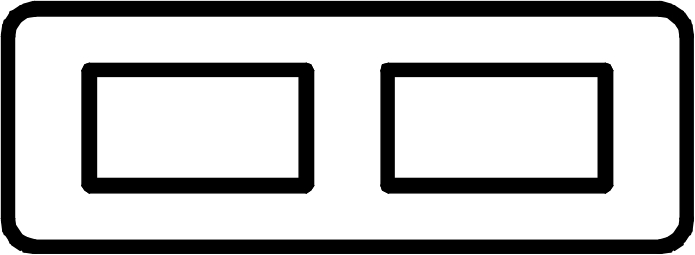 Набухающий профиль прямоугольного сечения для герметизации швов, стыков, вводов коммуникаций.Применяется при строительстве гражданских, промышленных и гидротехнических сооружений.                                                                                Материал обеспечивает отличную герметизацию конструкций, увеличиваясь в объеме при контакте с влагой.«КТтрон-Гидрошнур НП» ПС-20/07-2К-КЛбобина 10м.п.договорная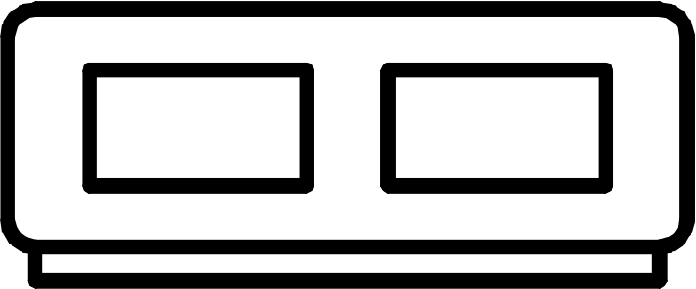 Набухающий профиль прямоугольного сечения для герметизации швов, стыков, вводов коммуникаций.Применяется при строительстве гражданских, промышленных и гидротехнических сооружений.                                                                                Материал обеспечивает отличную герметизацию конструкций, увеличиваясь в объеме при контакте с влагой.«КТтрон-Гидрошнур НП» КСС-080бобина 20м.п.договорная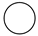 Набухающий профиль прямоугольного сечения для герметизации швов, стыков, вводов коммуникаций.Применяется при строительстве гражданских, промышленных и гидротехнических сооружений.                                                                                Материал обеспечивает отличную герметизацию конструкций, увеличиваясь в объеме при контакте с влагой.«КТтрон-Гидрошнур НП» ПСС-20/10бобина 10м.п.договорная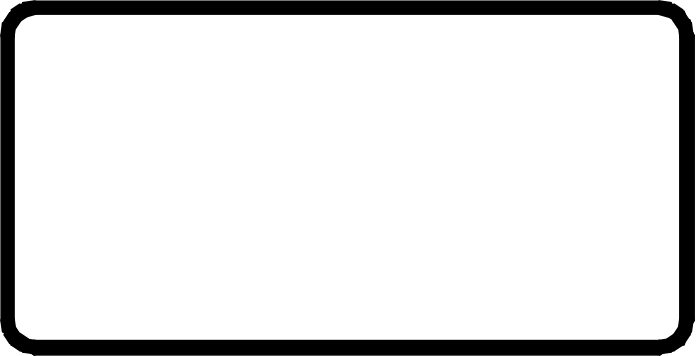 Набухающий профиль прямоугольного сечения для герметизации швов, стыков, вводов коммуникаций.Применяется при строительстве гражданских, промышленных и гидротехнических сооружений.                                                                                Материал обеспечивает отличную герметизацию конструкций, увеличиваясь в объеме при контакте с влагой.«КТтрон-Гидрошнур НП» ПСС-20/03бобина 25 м.п.договорная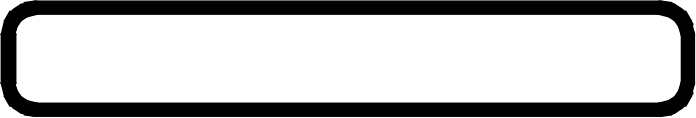 Набухающий профиль прямоугольного сечения для герметизации швов, стыков, вводов коммуникаций.Применяется при строительстве гражданских, промышленных и гидротехнических сооружений.                                                                                Материал обеспечивает отличную герметизацию конструкций, увеличиваясь в объеме при контакте с влагой.«КТтрон-Гидрошнур НП» ПСС-20/05бобина 25м.п.договорнаяНабухающий профиль прямоугольного сечения для герметизации швов, стыков, вводов коммуникаций.Применяется при строительстве гражданских, промышленных и гидротехнических сооружений.                                                                                Материал обеспечивает отличную герметизацию конструкций, увеличиваясь в объеме при контакте с влагой.ЛЕНТЫ ДЛЯ ГЕРМЕТИЗАЦИИ ДЕФ.ШВОВЛЕНТЫ ДЛЯ ГЕРМЕТИЗАЦИИ ДЕФ.ШВОВЛЕНТЫ ДЛЯ ГЕРМЕТИЗАЦИИ ДЕФ.ШВОВЛЕНТЫ ДЛЯ ГЕРМЕТИЗАЦИИ ДЕФ.ШВОВЛЕНТЫ ДЛЯ ГЕРМЕТИЗАЦИИ ДЕФ.ШВОВКТтрон-Гидролента DSL PERFOR 120 ммРулон 50 м.п.договорнаяВысокоэластичная гидроизоляционная лента для герметизации деформационных швов при позитивном давлении водыВнешние слои: нетканое полотно из полипропилена Мембрана: Стойкий к старению термопластичный эластомерВысокоэластичная гидроизоляционная лента для герметизации деформационных швов при позитивном давлении водыВнешние слои: нетканое полотно из полипропилена Мембрана: Стойкий к старению термопластичный эластомерУгол внешний/внутренний DSLшт.договорнаяУгол для герметизации элементов конструкции, совместимый с Гидролентой DSLУгол для герметизации элементов конструкции, совместимый с Гидролентой DSLКТтрон-Гидролента PWP 120ммРулон 50 м.п.договорнаяВысокопрочная, особо тонкая, поперечно эластичная гидроизоляционная лента с основой из полиэфирного трикотажа для герметизации деформационных швов при позитивном давлении водыОснование: Сетчатый трикотаж из полиэстера Покрытие: Термопластичный эластомерВысокопрочная, особо тонкая, поперечно эластичная гидроизоляционная лента с основой из полиэфирного трикотажа для герметизации деформационных швов при позитивном давлении водыОснование: Сетчатый трикотаж из полиэстера Покрытие: Термопластичный эластомерУгол внешний/внутренний PWPшт.договорнаяУгол для герметизации элементов конструкции, совместимый с Гидролентой PWPУгол для герметизации элементов конструкции, совместимый с Гидролентой PWPМанжета настеннаяшт.договорнаяМанжета напольнаяшт.договорнаяКТтрон-Гидролента TPE 1мм*200ммРулон 20м.п.договорнаяГидроизоляция внешних деформационных, конструктивных соединительных швов, в том числе с экстремальными подвижками; Работает на позитивное и негативное давление воды.стойкая к УФ-излучению;не требует активации;подходит для контакта с питьевой водой;концы можно сваривать строительным феном;Выдерживает большое негативное давление воды.Применяется в системе с эпоксидным клеем КТтрон.Гидроизоляция внешних деформационных, конструктивных соединительных швов, в том числе с экстремальными подвижками; Работает на позитивное и негативное давление воды.стойкая к УФ-излучению;не требует активации;подходит для контакта с питьевой водой;концы можно сваривать строительным феном;Выдерживает большое негативное давление воды.Применяется в системе с эпоксидным клеем КТтрон.КТтрон-Гидролента TPE 1мм*300ммРулон 20м.п.договорнаяГидроизоляция внешних деформационных, конструктивных соединительных швов, в том числе с экстремальными подвижками; Работает на позитивное и негативное давление воды.стойкая к УФ-излучению;не требует активации;подходит для контакта с питьевой водой;концы можно сваривать строительным феном;Выдерживает большое негативное давление воды.Применяется в системе с эпоксидным клеем КТтрон.Гидроизоляция внешних деформационных, конструктивных соединительных швов, в том числе с экстремальными подвижками; Работает на позитивное и негативное давление воды.стойкая к УФ-излучению;не требует активации;подходит для контакта с питьевой водой;концы можно сваривать строительным феном;Выдерживает большое негативное давление воды.Применяется в системе с эпоксидным клеем КТтрон.КТтрон-Гидролента TPE 1мм*500ммРулон 20м.п.договорнаяГидроизоляция внешних деформационных, конструктивных соединительных швов, в том числе с экстремальными подвижками; Работает на позитивное и негативное давление воды.стойкая к УФ-излучению;не требует активации;подходит для контакта с питьевой водой;концы можно сваривать строительным феном;Выдерживает большое негативное давление воды.Применяется в системе с эпоксидным клеем КТтрон.Гидроизоляция внешних деформационных, конструктивных соединительных швов, в том числе с экстремальными подвижками; Работает на позитивное и негативное давление воды.стойкая к УФ-излучению;не требует активации;подходит для контакта с питьевой водой;концы можно сваривать строительным феном;Выдерживает большое негативное давление воды.Применяется в системе с эпоксидным клеем КТтрон.КТтрон-Гидролента TPE 2мм*300ммРулон 20м.п.договорнаяГидроизоляция внешних деформационных, конструктивных соединительных швов, в том числе с экстремальными подвижками; Работает на позитивное и негативное давление воды.стойкая к УФ-излучению;не требует активации;подходит для контакта с питьевой водой;концы можно сваривать строительным феном;Выдерживает большое негативное давление воды.Применяется в системе с эпоксидным клеем КТтрон.Гидроизоляция внешних деформационных, конструктивных соединительных швов, в том числе с экстремальными подвижками; Работает на позитивное и негативное давление воды.стойкая к УФ-излучению;не требует активации;подходит для контакта с питьевой водой;концы можно сваривать строительным феном;Выдерживает большое негативное давление воды.Применяется в системе с эпоксидным клеем КТтрон.КТтрон-Гидролента TPE 2мм*500ммРулон 20м.п.договорнаяГидроизоляция внешних деформационных, конструктивных соединительных швов, в том числе с экстремальными подвижками; Работает на позитивное и негативное давление воды.стойкая к УФ-излучению;не требует активации;подходит для контакта с питьевой водой;концы можно сваривать строительным феном;Выдерживает большое негативное давление воды.Применяется в системе с эпоксидным клеем КТтрон.Гидроизоляция внешних деформационных, конструктивных соединительных швов, в том числе с экстремальными подвижками; Работает на позитивное и негативное давление воды.стойкая к УФ-излучению;не требует активации;подходит для контакта с питьевой водой;концы можно сваривать строительным феном;Выдерживает большое негативное давление воды.Применяется в системе с эпоксидным клеем КТтрон.Клей эпоксидный КТтронКомплект 15кгдоговорнаяДвухкомпонентный эпоксидный клей для приклеивания Гидроленты TPE.Двухкомпонентный эпоксидный клей для приклеивания Гидроленты TPE.Клей эпоксидный КТтронКомплект 45кгдоговорнаяДвухкомпонентный эпоксидный клей для приклеивания Гидроленты TPE.Двухкомпонентный эпоксидный клей для приклеивания Гидроленты TPE.ПОЛИУРЕТАНОВЫЙ ГЕРМЕТИК ПОЛИУРЕТАНОВЫЙ ГЕРМЕТИК ПОЛИУРЕТАНОВЫЙ ГЕРМЕТИК ПОЛИУРЕТАНОВЫЙ ГЕРМЕТИК ПОЛИУРЕТАНОВЫЙ ГЕРМЕТИК КТгиперфлекстуба 600 млдоговорнаяГерметик полиуретановый однокомпонентныйГерметик полиуретановый однокомпонентныйКТгиперфлекс К40туба 600 млдоговорнаяГерметик полиуретановый однокомпонентныйГерметик полиуретановый однокомпонентный